ARTISANAL TUNA DATA WORKSHOP11th – 14th November 2013Noumea, New CaledoniaINDICATIVE SCHEDULE-DRAFT ONLY-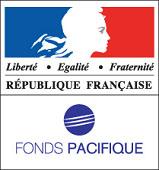 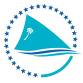 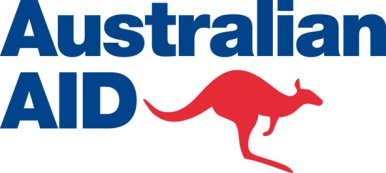 DATETIMEAGENDA ITEMMonday 11th November08:30-09:30OPENING OF WORKSHOPOpening AddressWorkshop arrangementsAdoption of Agenda Expected outcomesRound table introductions Monday 11th November 09.30 -10.00 WORKSHOP PHOTO  / DISTRIBUTION OF PER DIEMSMonday 11th NovemberMorning TeaMonday 11th NovemberWHY WE NEED TO COLLECT ARTISANAL TUNA DATAMonday 11th November10.15 – 10.45Western and Central Pacific Tuna Fishery Monday 11th November10.45 - 11.15Economic  Considerations Monday 11th November11.15 – 11.45 Food Security and Climate Change Monday 11th NovemberLunch Monday 11th November13:30-14.30NATIONAL REPORT PRESENTATIONSMonday 11th NovemberAfternoon TeaMonday 11th November14.45 – 16.30 National Report presentations (contd)Monday 11th NovemberEnd of Day Monday 11th NovemberTuesday12th NovemberOVERVIEW OF RELEVANT DATA COLLECTION PROGRAMMESTuesday12th November08:00-08:30Recognised approaches to Creel Surveys Tuesday12th November08.30- 09.30SPC’s Artisanal Tuna Data Programme Tuesday12th NovemberMorning Tea Tuesday12th November10.00 – 10.30SPC’s Creel Survey ProgrammeTuesday12th November10.30 – 11.00Statistics and HIES data Tuesday12th November11.00 – 11.30 Deepwater snapper project Tuesday12th NovemberLunch Tuesday12th NovemberHOW MUCH DATA IS REQUIRED? Tuesday12th November13.00 – 13.30Considerations in data collection programme set up  Tuesday12th November13.30 – 14.00Tuesday12th November14.00- 14.30National Sampling Design DocumentTuesday12th NovemberAfternoon Tea Tuesday12th November14.45 – 16.30Contd  Tuesday12th NovemberEnd of Day Tuesday12th NovemberWednesday  13th NovemberTOOLS FOR IMPLEMENTING A DATA COLLECTION PROGRAMME Wednesday  13th November08.00 – 08.30Introduction  Wednesday  13th November08.30 -09.30Working with fishersWednesday  13th NovemberMorning Tea Wednesday  13th November10.00-11.30Coordinating a National Workshop Wednesday  13th NovemberLunch Wednesday  13th November13.00 – 13.30Data feedback for fishers   Wednesday  13th November13.30 – 14.30Information pamphlet for fishers  Wednesday  13th NovemberAfternoon Tea Wednesday  13th November14.45 – 16.30Information pamphlet  contd Wednesday  13th NovemberEnd of Day Wednesday  13th NovemberThursday14th November DATA MANAGEMENT Thursday14th November 08.00 -08.30Data Quality Considerations Thursday14th November 08.30- 09.00TUF-ART Database Thursday14th November 09.00-09.30TUF-ART Database - contdThursday14th November Morning Tea Thursday14th November 10.00 – 10.30TUF-ART Reporting   Thursday14th November 10.30 – 11.00Data management : Backup and security Thursday14th November 11.00 – 11.30 TUF-ART practical available Thursday14th November Lunch Thursday14th November 13.00 – 15.00TUF-ART practical availableThursday14th November 15.00Workshop Recommendations Thursday14th November 15:30CLOSE OF WORKSHOP